EXAMPLE DIGITAL MARKETING 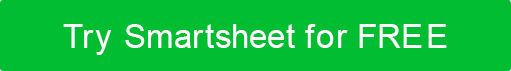 GOALS AND OBJECTIVES TEMPLATE Add your marketing goal to the following worksheet. Then, use the SMART process to determine the characteristics of your objectives for each marketing channel. Be sure to focus on tangible outcomes that support broader business initiatives.DIGITAL MARKETING GOALS AND OBJECTIVES Add your marketing goal to the following worksheet. Then, use the SMART process to determine the characteristics of your objectives for each marketing channel. Be sure to focus on tangible outcomes that support broader business initiatives.SSpecificWho? What? When? Where? Why? Which?MMeasurableMetrics and milestones. How much? What percentage?AAchievableDo you have skills and tools to accomplish this objective?RRelevantDoes it align with overall organizational objectives?TTime-BoundSpecify the intermediate and final deadlines.GOALEnhance the company's digital presence to boost overall brand awareness and customer engagement over the next year.Digital Marketing Channel 1Digital Marketing Channel 1Social MediaSpecificIncrease our Facebook and Instagram following by 20% and enhance our brand awareness by focusing on engaging content and influencer collaborations.Increase our Facebook and Instagram following by 20% and enhance our brand awareness by focusing on engaging content and influencer collaborations.MeasurableTrack follower growth, engagement rates, and influencer campaign effectiveness through analytics.Track follower growth, engagement rates, and influencer campaign effectiveness through analytics.AchievableAllocate a budget for influencer partnerships and targeted ads. Use the current team's social media management skills.Allocate a budget for influencer partnerships and targeted ads. Use the current team's social media management skills.RelevantThis objective complements the broader goal of boosting brand awareness and customer engagement.This objective complements the broader goal of boosting brand awareness and customer engagement.Time-BoundIncrease our following and reach our engagement targets within 9 months.Increase our following and reach our engagement targets within 9 months.OBJECTIVE By the end of Q2, increase our Facebook and Instagram following by 20%, to 25,000 and 30,000 respectively. We will achieve this objective by launching a series of influencer collaborations and engaging content campaigns on a monthly basis. These efforts are aimed at enhancing our brand awareness and customer interaction.By the end of Q2, increase our Facebook and Instagram following by 20%, to 25,000 and 30,000 respectively. We will achieve this objective by launching a series of influencer collaborations and engaging content campaigns on a monthly basis. These efforts are aimed at enhancing our brand awareness and customer interaction.Digital Marketing Channel 2Digital Marketing Channel 2Email MarketingSpecificIncrease email newsletter subscriptions by 30% and improve open rates by 10% by optimizing email content and frequency.Increase email newsletter subscriptions by 30% and improve open rates by 10% by optimizing email content and frequency.MeasurableMonitor subscription rates, open rates, and click-through rates with email marketing software.Monitor subscription rates, open rates, and click-through rates with email marketing software.AchievableImplement A/B testing for subject lines and content. Enhance sign-up incentives.Implement A/B testing for subject lines and content. Enhance sign-up incentives.RelevantThis objective supports the goal of enhancing our digital presence and customer engagement.This objective supports the goal of enhancing our digital presence and customer engagement.Time-BoundIncrease subscriptions and open rates within 6 months.Increase subscriptions and open rates within 6 months.OBJECTIVE By July, grow email newsletter subscriptions to 15,000, a 30% increase, and elevate open rates to 25% through the introduction of biweekly optimized content and exclusive subscriber benefits. By achieving this objective, we will strengthen our digital presence and customer loyalty.By July, grow email newsletter subscriptions to 15,000, a 30% increase, and elevate open rates to 25% through the introduction of biweekly optimized content and exclusive subscriber benefits. By achieving this objective, we will strengthen our digital presence and customer loyalty.SSpecificWho? What? When? Where? Why? Which?MMeasurableMetrics and milestones. How much? What percentage?AAchievableDo you have skills and tools to accomplish this objective?RRelevantDoes it align with overall organizational objectives?TTime-BoundSpecify the intermediate and final deadlines.GOALDigital Marketing Channel 1Digital Marketing Channel 1SpecificMeasurableAchievableRelevantTime-BoundOBJECTIVE Digital Marketing Channel 2Digital Marketing Channel 2SpecificMeasurableAchievableRelevantTime-BoundOBJECTIVE Digital Marketing Channel 3Digital Marketing Channel 3SpecificMeasurableAchievableRelevantTime-BoundOBJECTIVE DISCLAIMERAny articles, templates, or information provided by Smartsheet on the website are for reference only. While we strive to keep the information up to date and correct, we make no representations or warranties of any kind, express or implied, about the completeness, accuracy, reliability, suitability, or availability with respect to the website or the information, articles, templates, or related graphics contained on the website. Any reliance you place on such information is therefore strictly at your own risk.